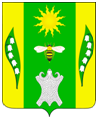 АДМИНИСТРАЦИЯ ВЕСЕЛОВСКОГО СЕЛЬСКОГО ПОСЕЛЕНИЯ УСПЕНСКОГО РАЙОНАПОСТАНОВЛЕНИЕот 07 ноября 2022 года									      №112                                                                     х. ВеселыйОб утверждении прогноза социально-экономического развития Веселовского сельского поселения Успенского района на очередной финансовый 2023 год и плановый период 2024 и 2025 годаВ соответствии с пунктом 1 статьи 39 Федерального закона от 28 июня 2014 года № 172-ФЗ «О стратегическом планировании в Российской Федерации», статьей 173 Бюджетного кодекса Российской Федерации, Закона Краснодарского края от 06 ноября 2015 года № 3267-КЗ «О стратегическом планировании в Краснодарском крае», руководствуясь Уставом Веселовского сельского поселения Успенского района, п о с т а н о в л я ю:1.Утвердить прогноз социально-экономического развития Веселовского сельского поселения Успенского района на очередной финансовый 2023 год и плановый период 2024 -2025 годов согласно приложения №1 к настоящему постановлению.2. Обнародовать настоящее постановление в соответствии с уставом Веселовского сельского поселения Успенского района.3. Контроль за выполнением настоящего постановления оставляю за собой.4. Настоящее постановление вступает в силу со дня его официального обнародования.Глава Веселовского сельского поселения Успенского района						Т.Я.КузнецоваПриложение №1к постановлению администрацииВеселовского сельского поселения Успенского районаот 07.11.2022 года № 112Прогноз социально-экономического развития Веселовского сельского поселения Успенского района на 2023 год и плановый период 2024 и 2025 годовПрогноз социально-экономического развития Веселовского сельского поселения Успенского района разрабатывается на основании Бюджетного кодекса Российской Федерации, руководствуясь Федеральным законом от 06 октября 2003 года № 131-ФЗ "Об общих принципах организации местного самоуправления в Российской Федерации".Прогноз социально-экономического развития на очередной финансовый год и плановый период разрабатывается путем уточнения параметров планового периода и добавления параметров второго года планового периода.Вопросы местного значения, т.е. вопросы непосредственного обеспечения жизнедеятельности населения Веселовского сельского поселения Успенского района, решение которых в соответствии с Конституцией Российской Федерации, Федеральным законом от 6 октября 2003 года № 131-ФЗ "Об общих принципах организации местного самоуправления в Российской Федерации" осуществляется администрацией Веселовского сельского поселения Успенского района.За основу при разработке прогноза взяты статистические отчетные данные баз данных информационно-статистической системы, специалистами администрации и оперативные данные текущего года об исполнении местного бюджета Веселовского сельского поселения Успенского района, а также результаты анализа экономического развития организаций, действующих на территории поселения, тенденции развития социальной сферы поселения. В состав территории Веселовского сельского поселения входят земли следующих населенных пунктов: х.Веселый, х.Серединский, п.Лесной, п.ПриозерныйОсновной целью социально-экономического развития Веселовского сельского поселения Успенского района является улучшение качества жизни населения.В прогнозируемом периоде демографическая ситуация в поселении будет развиваться с учетом определившихся в последние годы тенденций, изменения возрастной структуры населения, распределения миграционных потоков.Рассматривая показатели текущего уровня социально-экономического развития Веселовского сельского поселения Успенского района, отмечается следующее:- доходы населения - средние;- услуги вывоза и утилизации ТБО доступны для населения и осуществляется регулярно;- проведение работ по благоустройству территории поселения - регулярно,- обслуживание и ремонт уличного освещения - регулярно.По итоговой характеристике социально-экономического развития поселение можно рассматривать как:- перспективное для частных инвестиций, что обосновывается небольшим ростом экономики, средним уровнем доходов населения.- имеющее потенциал социально-экономического развития, способное самостоятельно и с привлечением средств вышестоящих бюджетов обеспечить минимальные стандарты жизни населения, что приведёт в будущем к повышению инвестиционной привлекательности территории.Создание правовых, организационных, и экономических условий для перехода к устойчивому социально-экономическому развитию поселения, эффективной реализации полномочий администрацией Веселовского сельского поселения Успенского района является одной из составляющих для улучшения качества жизни населения.Глава Веселовского сельского поселения Успенского района						Т.Я.КузнецоваПриложение к прогнозу социально-экономическогоразвития Веселовского сельскогопоселения Успенского районана 2023 год и плановыйпериод 2024 и 2025 годовПояснительная запискак прогнозу социально-экономического развитияВеселовского сельского поселения Успенского района на очередной финансовый 2023 год и плановый период до 2025 годаС целью решения проблем стратегического управления, муниципальными образованиями Краснодарского края, в том числе сельскими поселениями проводится планирование социально-экономического развития территорий.Для исполнения полномочий, предусмотренных законом необходимо пополнять бюджет, увеличивать собственные доходы, развивать экономику на своей территории. Вместе с депутатским корпусом необходимо анализировать, как работают предприятия, предприниматели, фермеры, нет ли убытков, растут ли поступления в бюджет, сколько безработных, создаются ли новые рабочие места, какие профессии получают наши выпускники, каков уровень доходов наших граждан. На все эти вопросы отвечает анализ выполнения плана  социально-экономического развития территории. Веселовское сельское поселение состоит из 4 населенных пунктов: х. Веселый, п. Приозерный, х. Серединский, п. Лесной общей численностью 1332 человек.Прогноз социально-экономического развития Веселовского сельского поселения Успенского района на 2023 год осуществлялся в целях реализации Закона Краснодарского края от 10 июля 2001 года № 384-КЗ «О прогнозировании, стратегии и программах социально-экономического развития Краснодарского края».В основу прогноза социально-экономического развития поселения на 2023 год положены: - итоги функционирования экономики поселения в предшествующие годы и оценка результатов работы за 2022 год;- планы и прогнозы предприятий и организаций, находящихся на территории поселения на 2022 г.Численность жителей поселения в 2022 году составила 1,435 тыс. человек, которая к уровню 2021 года не изменилась, за счет естественной убыли и прироста населения. В 2023 году изменение численности населения не прогнозируется.Поголовье свиней в 2022 год отсутствует, в связи со вспышкой АЧС на территории района полностью уничтожено поголовье крестьянско-фермерских и личных подсобных хозяйствах. По прогнозу на 2023 год, выращивание свиней не планируется.Оборот розничной торговли в 2022 году составляет 9177,7 тыс. руб., прогноз на 2023 год - 9086,8 тыс. руб.Оборот общественного питания составит 329,4 тыс. рублей или 105,7 процентов. Увеличение оборота общественного питания связанно с проведением массовых мероприятий и за счет увеличения цен на продукцию.Численность детей в дошкольных образовательных учреждениях в 2022году составила 0,045 тыс. чел., прогноз на 2023 год -0,045 тыс. чел. Численность учащихся в учреждениях общего образования в 2022году составила 0,102 тыс. чел., прогноз на 2023 год -0,102 тыс. чел.  Уровень регистрируемой безработицы составит 0,7%.Предусмотрен рост фонда оплаты труда в 2023 году к уровню 2022 года на 3%, номинальная начисленная среднемесячная заработная платы на 2,6%.Численность занятых в экономике это: занятые по полному кругу организаций, индивидуальные предприниматели, лица работающих по найму, численность занятых в ЛПХ, прочие категории занятые индивидуальным трудом. При расчете фонда оплаты труда учитывается только численность занятых по полному кругу организаций, поэтому рост среднемесячной заработной платы не должна соответствовать росту фонда оплаты труда при неизменной численности занятых в экономике.С целью поддержания высокой урожайности сельскохозяйственных культур, сохранения плодородия почвы сельхозпроизводители увеличили внесение как органических, так и минеральных удобрений, в оптимальные сроки проведен сев, проведен полный комплекс уходных работ. Все это позволит выполнить показатели индикативного плана по растениеводческой отрасли в 2023 году - зерновых культур, сахарной свеклы, подсолнечника.В 2023 году показатель объема продукции сельского хозяйства всех категорий хозяйств запланирован в размере 455,4 тыс. рублей, что на 107,22% идет выполнение с показателем текущего года. Основные культуры, которые возделываются в поселении - зерновые, сахарная свекла, кукуруза и подсолнечник. Производство зерновых культур в 2023 году планируется получить выше показателей текущего года на 111,5%.Показатель производства скота и птицы (в живом весе) запланирован такой же к уровню 2022 года, в размере 0,7 тыс. тонн, только в личные подсобные хозяйства – 0,6 тыс. тонн. Производство молока в 2022 году запланировано – 2,6 тыс. тонн, что составляет 100% к уровню показателя 2022 года. Производство яиц составит 1,085 тыс. штук только в личных подсобных хозяйствах, что составляет 100 % к уровню 2022 года. Показатель поголовья крупного рогатого скота в 2023 года планируется в размере 1900 голов, что составит 100 % к уровню   2022 года. Показатель овощей запланирован в 2023 году – 0,095 тыс. тонн, что составляет 100% к уровню показателя 2022 года. Валовой сбор плодов и ягод составит 0,033 тыс. тонн, что к уровню показателя 2022 года составляет 100%. Развитию физкультуры и спорта на территории поселения уделяется большое внимание. Согласно плану на территории поселения проводятся спортивно-массовые мероприятия (турниры, товарищеские встречи, кубки, соревнования, посвященные знаменательным и праздничным датам). Регулярно проводятся товарищеские встречи среди детей и взрослых по разным видам спорта с командами других поселений.Протяженность освещенных улиц в 2023 году 15,1 км. Протяженность водопроводных сетей – 16,9 км, протяженность автомобильных дорог местного значения -15,1 км, в том числе с твердым покрытием –5,8 км.Прогноз социально-экономического развития на 2023 год оптимистичный, предполагает развитие Веселовского сельского поселения в условиях проводимой политики, направленной на повышение конкурентоспособности, поддержку реального сектора экономики и стимулирования экономического роста, на повышение уровня и качества жизни населения.Глава Веселовского сельского поселения Успенского района                                                          Т.Я. КузнецоваПоказатель, единица измерения202120222021г. в % к 2022г.202320242025Показатель, единица измеренияотчетоценка2021г. в % к 2022г.прогнозпрогнозпрогнозСреднегодовая численность постоянного населения – всего,  тыс. чел.1,4351,33298,91,3321,3321,332Численность экономически активного населения, тыс. чел.0,2320,232100,00,2320,2320,232Численность занятых в экономике, тыс. чел.0,7800,780100,00,7800,7800,780Номинальная начисленная среднемесячная заработная плата, тыс. руб.12,1812,79105,013,1213,1213,12Среднегодовая численность зарегистрированных безработных, тыс. человек11100,01,01,01,0Среднегодовой уровень регистрируемой безработицы, в % к  экономически активному населению0,70,7100,00,70,70,7Обеспеченность населения площадью жилых квартир (на конец года), кв. м. на чел.22,822,8100,022,822,822,8Численность занятых в личных подсобных хозяйствах, тыс. чел.0,9600,960100,00,9600,9600,960Среднемесячные доходы занятых в личных подсобных хозяйствах, тыс.руб.9,9809,980100,010,0010,5010,50Прибыль прибыльных предприятий, тыс. рублей20002000100,02000,02250,02250,0Убыток предприятий, тыс. руб.00#ДЕЛ/0!0,00,00,0Прибыль (убыток) – сальдо,  тыс. руб.20002000100,02000,02250,02250,0Фонд оплаты труда, тыс. руб.24564,624933,1101,528174,428174,728178,0Сельское хозяйствоОбъем продукции сельского хозяйства всех категорий хозяйств, тыс. руб.570,2568,799,7674675677Из общего объема продукции сельского хозяйства:#ДЕЛ/0!продукция растениеводства, млн. рублей в ценах соответствующих лет301,6299,899,4340,200342,300344,100продукция животноводства, млн. рублей в ценах соответствующих лет268,6268,9100,1302,800302,800302,800в том числе сельскохозяйственных организаций161,400160,599,4191,300191,300191,300в том числе крестьянских (фермерских) хозяйств и хозяйств индивидуальных предпринимателей198,000197,699,8229,100229,100229,100в том числе личных подсобных хозяйств210,800210,699,9222,600222,600222,600Производство основных видов сельскохозяйственной продукцииЗерно (в весе  после доработки), тыс.тонн18,8916,18285,718,66818,66818,668Кукуруза, тыс. тонн2,5881,24548,11,9321,9321,932Сахарная свекла, тыс. тонн0,00#ДЕЛ/0!0,00,00,0Масличные - всего, тыс.тонн                                                             Из них:2,6532,51394,72,5142,5142,514Подсолнечник (в весе после доработки), тыс. тонн1,6721,802107,81,9921,9921,992Соя, тыс. тонн0,1010,267264,40,2700,2700,270Картофель - всего, тыс. тонн0,1600,183114,40,1900,1900,190в том числе сельскохозяйственных организаций0,000,00#ДЕЛ/0!0,00,00,0в том числе крестьянских (фермерских) хозяйств и хозяйств индивидуальных предпринимателей0,000,00#ДЕЛ/0!0,0000,0000,000в том числе в личных подсобных хозяйствах0,1600,183114,40,1900,1900,190Овощи - всего, тыс. тонн0,0900,09100,00,0900,0900,090в том числе сельскохозяйственных организаций00#ДЕЛ/0!0,0000,0000,000в том числе крестьянских (фермерских) хозяйств и хозяйств индивидуальных предпринимателей0,000#ДЕЛ/0!0,0000,0000,000в том числе в личных подсобных хозяйствах0,090,09100,00,0900,0900,090Плоды и ягоды, тыс. тонн0,0380,038100,00,0380,0380,038в том числе сельскохозяйственных организаций00#ДЕЛ/0!0,0000,0000,000в том числе крестьянских (фермерских) хозяйств и хозяйств индивидуальных предпринимателей00#ДЕЛ/0!0,0000,0000,000в том числе в личных подсобных хозяйствах0,0380,038100,00,0380,0380,038Виноград, тыс. тонн0,0020,002100,00,0020,0020,002в том числе сельскохозяйственных организаций00#ДЕЛ/0!0,0000,0000,000в том числе крестьянских (фермерских) хозяйств и хозяйств индивидуальных предпринимателей00#ДЕЛ/0!0,0000,0000,000в том числе в личных подсобных хозяйствах0,0020,002100,00,0020,0020,002Скот и птица (в живой массе)- всего, тыс. тонн 1,7250,69940,50,7250,7250,725в том числе сельскохозяйственных организаций01,000#ДЕЛ/0!0,0000,0000,000в том числе крестьянских (фермерских) хозяйств и хозяйств индивидуальных предпринимателей0,0250,025100,00,0250,0250,025в том числе в личных подсобных хозяйствах0,7000,67496,30,7000,7000,700Молоко- всего, тыс. тонн3,1823,08296,93,0833,0833,083в том числе сельскохозяйственных организаций00#ДЕЛ/0!0,0000,0000,000в том числе крестьянских (фермерских) хозяйств и хозяйств индивидуальных предпринимателей0,9050,905100,00,9050,9050,905в том числе в личных подсобных хозяйствах2,2772,17795,62,1782,1782,178Яйца- всего, тыс. штук1,1841,184100,01,1841,1841,184в том числе сельскохозяйственных организаций00#ДЕЛ/0!0,00,00,0в том числе крестьянских (фермерских) хозяйств и хозяйств индивидуальных предпринимателей00,010#ДЕЛ/0!0,0100,0100,010в том числе в личных подсобных хозяйствах1,1741,174100,01,1741,1741,174Улов рыбы в прудовых и других рыбоводных хозяйствах, тыс. тонн00#ДЕЛ/0!0,00,00,0в том числе сельскохозяйственных организаций00#ДЕЛ/0!0,00,00,0в том числе крестьянских (фермерских) хозяйств и хозяйств индивидуальных предпринимателей00#ДЕЛ/0!0,00,00,0в том числе в личных подсобных хозяйствах00#ДЕЛ/0!0,00,00,0Численность поголовья сельскохозяйственных животных  Крупный рогатый скот, голов1488146098,11463,01463,01463,0в том числе сельскохозяйственных организаций45000,00,00,00,0в том числе крестьянских (фермерских) хозяйств и хозяйств индивидуальных предпринимателей201201100,0201,0201,0201,0в том числе в личных подсобных хозяйствах8371259150,41262,01262,01262,0из общего поголовья крупного рогатого скота — коровы, голов449456101,6454,0454,0454,0в том числе сельскохозяйственных организаций1760,00,00,00,0в том числе крестьянских (фермерских) хозяйств и хозяйств индивидуальных предпринимателей9595100,097,097,097,0в том числе в личных подсобных хозяйствах178361202,8357,0357,0357,0Овцы и козы, голов16991805106,22011,02011,02011,0Птица, тысяч голов16,6131,61190,331,6131,6131,61Оборот розничной торговли,  тыс. руб.90879177,7101,09177,79177,79177,7Оборот общественного питания, тыс. руб.337340,8101,1340,8340,8340,8Инвестиционная и строительная деятельностьОбъем инвестиций в основной капитал за счет всех источников финансирования, тыс. руб.00#ДЕЛ/0!0,00,00,0Объем работ, выполненных собственными силами по виду деятельности строительство, тыс. руб.00#ДЕЛ/0!0,00,00,0Ввод в эксплуатацию жилых домов предприятиями всех форм собственности, тыс. кв. м общей площади0,000,00#ДЕЛ/0!0,00,00,0Социальная сфераЧисленность детей в  дошкольных  образовательных учреждениях, тыс. чел.0,0450,045100,00,0450,0450,045Численность учащихся в учреждениях:общеобразовательных, тыс. чел.0,1020,102100,00,1020,1020,102Численность обучающихся в первую смену в дневных учреждениях общего образования в % к общему числу обучающихся в этих учреждениях100100100,0100,0100,0100,0Количество организаций, зарегистрированных на территории  районав том числе количество организаций государственной формы собственности11100,01,01,01,0в том числе количество организаций муниципальной формы собственности77100,07,07,07,0в том числе количество организаций частной формы собственности33100,03,03,03,0Количество субъектов малого и среднего предпринимательства в расчете на 1000 человек населения12,312,3100,012,312,312,3Общий объем расходов бюджета  на развитие и поддержку малого предпринимательства, в расчете на одно малое предприятие (юридическое лицо и предпринимателя), рублей666,67666,67100,0666,7666,7666,7Инфраструктурная обеспеченность населенияПротяженность освещенных улиц, км.15,115,1100,015,115,115,1Протяженность водопроводных сетей, км.16,916,9100,016,916,916,9Протяженность канализационных сетей, км.00#ДЕЛ/0!0,00,00,0Протяженность автомобильных дорог местного значения, км.15,115,1100,015,115,115,1в том числе с твердым покрытием5,85,8100,05,85,85,8Удельный вес газифицированных квартир (домовладений) от общего количества квартир (домовладений), %96,796,7100,096,796,796,7Обеспеченность населения объектами розничной торговли, кв. м. на 1 тыс. населения72,672,6100,072,672,672,6Обеспеченность населения объектами общественного питания, кв. м. на 1 тыс. населения28,228,2100,0100,0100,0100,0